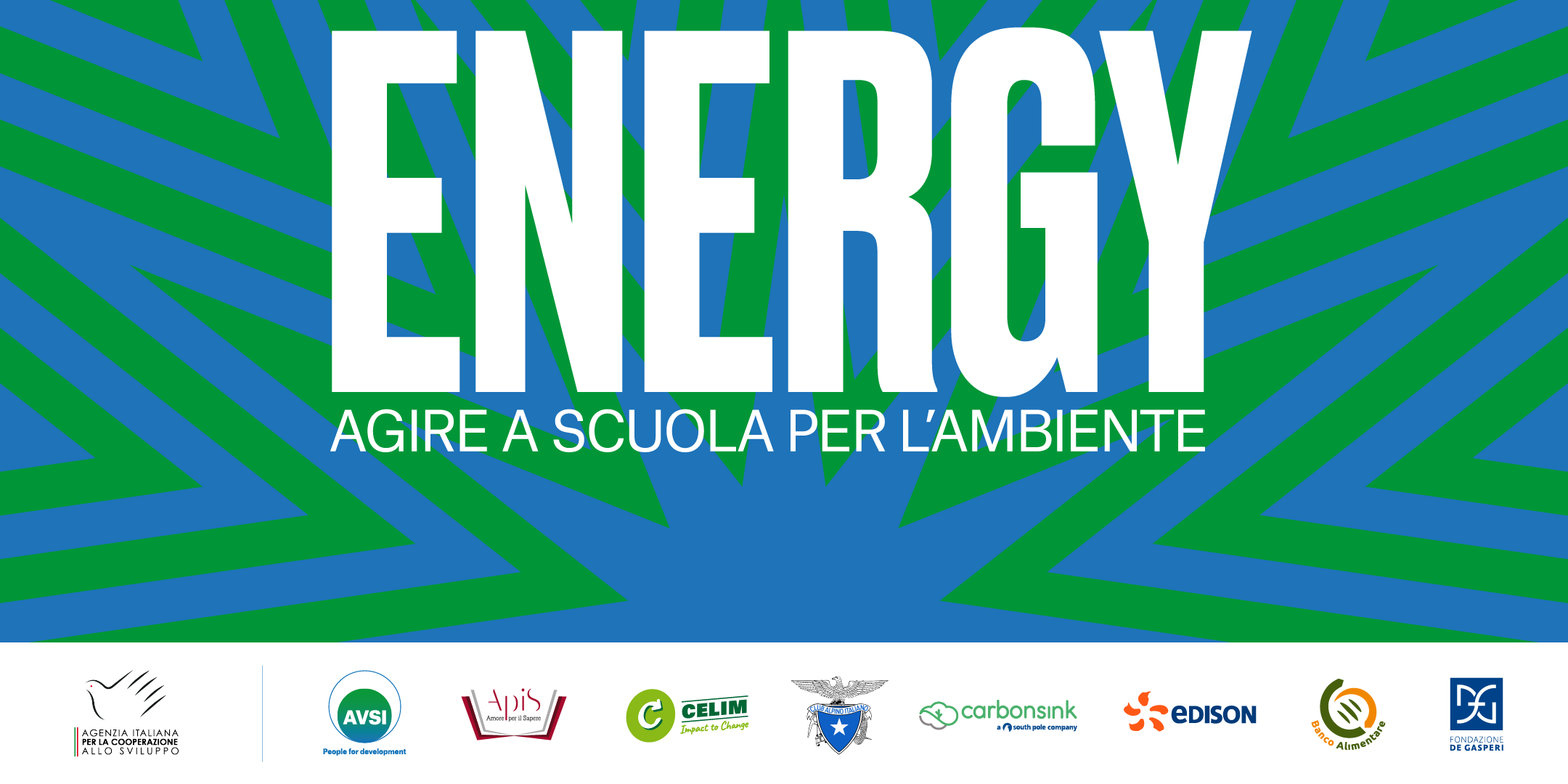 Progetto Energy“UNA GIORNATA NEL PARCO” UNITÀ DI APPRENDIMENTO INTERDISCIPLINARE DI EDUCAZIONE CIVICA2° NUCLEO TEMATICO (Sviluppo sostenibile, educazione ambientale, conoscenza e tutela del patrimonio e del territorio)AGENDA 2030, goals 13 e 15QUESTIONARIO (per i docenti e gli alunni prima dell’uscita)Il Progetto Energy si pone importanti obiettivi di coinvolgimento di docenti ed alunni anche attraverso l'azione dei numerosi partner; è necessario quindi implementare il piano di monitoraggio attraverso strumenti di misurazione della percezione. Si tratta di semplici questionari in formato digitale con poche domande a risposte multiple ed invio finale da sottoporre 1 - agli insegnanti: https://forms.office.com/pages/responsepage.aspx?id=u0LLCqtip06mQICWkYLRpvqAxquFl5tLh30d8uT94MlUOE9FU1I1VklDNjNDWlNOQTlBUUxISVoyTy4u2.a - agli studenti delle mediehttps://forms.office.com/pages/responsepage.aspx?id=u0LLCqtip06mQICWkYLRpvqAxquFl5tLh30d8uT94MlUNUFNREszUjFDS1IyODBaSTFZVVBMUFhXNi4u2.b - agli studenti delle superiori https://forms.office.com/pages/responsepage.aspx?id=u0LLCqtip06mQICWkYLRplpX0lTUKuVFp8EbpKSUWudUNUhOUlZMRUw0S0tDODUyMkkwUEhXMExHSi4uIl tutto richiede veramente pochi minuti ma è molto importante che in concomitanza all'uscita realizziate il questionario docenti (uno per ogni docente iscritto) e facciate compilare il questionario alunni scegliendo la classe di scolarità (2.a o 2,b). Grazie per la collaborazioneREGIONE EMILIA ROMAGNAREGIONE EMILIA ROMAGNAREGIONE EMILIA ROMAGNAREGIONE EMILIA ROMAGNAREGIONE EMILIA ROMAGNAREGIONE EMILIA ROMAGNAREGIONE EMILIA ROMAGNAREGIONE EMILIA ROMAGNAREGIONE EMILIA ROMAGNAScuola/docenteUscita in ambienteDataDurataClassiQuestionari (online)MezzoTotale alunniM+FTotale docentiTotale espertiISISAA RAINERI-MARCORA,Piacenza,Prof.ssa Boselli Parco regionale dei Cento Laghi LAGDEI - LAGOSANTO (Corniglio-Parma)6.06.2023Giornata intera1D e 2B Istituto Tecnico Agrario RAINERICompilatiAutobus ditta Ferrari - Piacenza18 + 22 = TOT. 40n. 15 femmine e n. 25 maschi.4 docenti +Accompagnatori di AG e ONC delle sezioni CAI di Piacenza e Parma.IC Sestola-FananoProf.ssa Bastai – Prof. Mirco NeriParco Regionale dei Sassi di Roccamalatina (Guiglia, Modena)12.05.2023Mezza giornata - pioggia1A -1B - 2ACompilatiAutobus ditta Nardini - Fiumalbo42 alunni di cuiM = 18F = 244 docenti + 1 accompagnatore di escursionismo CAI SassuoloIC Sestola-FananoProf.ssa Bastai – Prof. Mirco NeriParco Regionale dei Sassi di Roccamalatina (Guiglia, Modena)22.05.2023Giornata intera1C - 3CCompilatiAutobus ditta Nardini - Fiumalbo46 alunni di cuiM = 20F = 264 docenti + 1 accompagnatore di escursionismo CAI SassuoloForlìProf. Mazzolini Prof.ssa Lucchi Parco Nazionale Foreste Casentinesi01.10.2023Giornata interaSec. II grado2^B – 2^G???Autobus ditta Gualteri - Cesena24+23 = TOT. 47M = 39F = 84 docenti + 1 ONC CAI CesenaREGIONE LIGURIAREGIONE LIGURIAREGIONE LIGURIAREGIONE LIGURIAREGIONE LIGURIAREGIONE LIGURIAREGIONE LIGURIAREGIONE LIGURIAREGIONE LIGURIAScuola/docenteUscita in ambienteDataDurataClassiQuestionari(online)MezzoTotale alunniM+FTotale docentiTotale espertiCampomorone (GE)Prof. PianaParco regionale del Beigua: Passo del Faiallo - monte Argentea04/04/2023Giornata intera (8:00 - 16:00)Sec. I grado 2^D e 3^DCompilatiPullman AMT15 + 16 = TOT. 31alunni, di cui M= 14F= 176 docenti + 5 accompagnatori AG sezione CAI Bolzaneto + presidente sezione CAI Bolzaneto + reggente e soci sottosezione CAI Arenzano (gestori rifugio Argentea) + 1 operatrice regionale TAM + Direttore Parco regionale BeiguaChiavari (GE)Prof.ssa RizziParco dell’AvetoMonte Maggiorasca05/05/20231 giornoSec. I grado 2 classi prima mediaCompilatiPullman48 alunni, di cui M= 20F= 284 docenti + esperti CAI della Sezione di ChiavariSampierdarena (GE)Prof.ssa CettiAppennino PiacentinoAlta Val Nure – Lago Nero02/05/20231 giornoSec. I grado 2 classi prima mediaCompilatiPullman44 alunni, di cui M= 23F= 214 docenti + 2 esperti CAI della Sezione di SampierdarenaLa SpeziaProf.ssa LombardiIsola del Tino31/05/20231 giorno Sec. II grado2 classiCompilatodocenteBattello35 alunni8 M + 27 F4 docenti tra cui la preside + 3 esperti CAI tra cui il presidente della sezione spezzinaREGIONE LOMBARDIAREGIONE LOMBARDIAREGIONE LOMBARDIAREGIONE LOMBARDIAREGIONE LOMBARDIAREGIONE LOMBARDIAREGIONE LOMBARDIAREGIONE LOMBARDIAREGIONE LOMBARDIAScuola/docenteUscita in ambienteDataDurataClassiQuestionarioavvio (online)MezzoTotale alunniM+FTotale docentiTotale espertiGera Lario (CO)Prof.ssa VergottiniParco regionale Monte Barro26 aprile 2023Intera giornata (7.30 – 18.00)Sec. I gradoIA e IBCompilato questionario insegnantIPullman37 alunni22 M + 15 F3 docenti 3 esperti CAI3 guide del parcoMorbegno (SO)Prof.ssa SpandrioParco del Monte Barro 27/04/20231 giornoSec. I gradoCompilati (docenti)Pullman a noleggio43 alunni: - 21 di classe prima (17 M e 4F)- 22 di classe seconda (15 M e 7 F)3 docenti + 3 esperti Cai + 1 guida del parcoSondrioProf.ssa Barbesino, prof. MarasciParco delle Orobie valtellinesi, rifugio Mambretti31 maggio, 7 giugnoGiornalieraLiceo, una prima e una secondaCompilatiPullman a noleggio44 (in prima 12 femmine e 4 maschi, in seconda 10 femmine e 16 maschi)2 insegnanti (più Zizzi, referente Cai e docente)Menaggio (CO)Prof. ColomboParco Regionale del Monte Barro23.5.2023GiornalieraLiceo Scientifico Classi prime Sec. II grado Compilato insegnantiBus a noleggio35 alunni di 1L e 1Mdi cuiM = 18F = 173 docenti (di cui uno esperto)4 accompagnatori del CAI di MenaggioMantovaProf.ssa PiccininnoParco del Mincio – Lungolago Campo Canoa -  Mantova24/11/202218/04/2023Due uscite giornaliereSec. I grado n. 2 classi primeCompilato insegantiCompilato da alcuni alunniA piediClasse 1B  n. 23Classe 1D  n. 24 di cuiM = 31F = 16Prima uscita: 2 insegnanti e 2 esperti CAI; Seconda uscita: 3 insegnanti e 2 esperti CAI.MilanoProf.ssa StortiPian dei Resinelli (Lecco)19 /04/2023GiornalieraSec. II grado2 classiCompilato x docentiNon compilato x alunniPullman a noleggio 2CA e 3MB F = 9M = 216 docenti (4 curricolari e due di sostegno)1 esperto CAI in aula3 esperti CAI in ambienteREGIONE DEL VENETOREGIONE DEL VENETOREGIONE DEL VENETOREGIONE DEL VENETOREGIONE DEL VENETOREGIONE DEL VENETOREGIONE DEL VENETOREGIONE DEL VENETOREGIONE DEL VENETOScuola/docenteUscita in ambienteDataDurataClassiQuestionarioavvio (online)MezzoTotale alunniM+FTotale docentiTotale espertiVILLAVERLA (VI)Prof.ssa ZanettiUscita: parco della Lessinia (Ponte Veja)18/04/2023Una giornata3 classi primesec I gradoCompilatiPullman a noleggioTot 49 alunni di cui 31 maschi e 18 femmine5 insegnantiAccompagnatori di AG e ONCCHIOGGIA (VE)Prof.ssa BoscoloEscursione geologica in valle di San Lucano (Bl)18/04/2023Una giornataSec. I gradoCompilatiPullman a noleggioTot 43 alunni, di cuiM= 28F= 154 docenti2 esperti Cai5 accompagnatori AG e AETREVISOProf.ssa PaganoEscursione geologica in valle di San Lucano (Bl)19/05/2023Una giornataSec. II gradoCompilatiPullman a noleggioTot. 35 alunni, di cuiM= 17F= 183 docenti2 esperti Cai3 accompagnatori AG e AEBELLUNOProf.ssa ColleselliEsplorazione Valle del Mis Parco Dolomiti Bellunesi4/05/2023Una giornataLiceo Galilei 2 classi seconde Scienze applicateCompilatiPullman a noleggioTot 39 alunni, di cuiM=24F=153 insegnantiONCNGeologoEsperta forestaleMONTORSO (VI)Prof.ssa PilatiUscita a Ponte Veja in Lessinia4/5/2023Una giornataSecondaria 1° grado -Due classi primeCompilatiPullman a noleggio48 alunni, di cuiM = 24F = 244 insegnanti4 AccompagnatoriVICENZAProf.ssa CarrettaUscita in ambiente Monte Cengio e Forte Corbin17/04/2023Una giornataIstituto Fogazzaro2^bs3^asCompilatiPullman a noleggio42 studenti di cui:M = 26F = 163 Insegnanti2 Accompagnatori